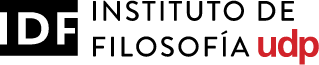 Programa de EstudiosImaginarios de la revolución: lecturas de D.A.F. Sade y Jean-Jacques RousseauMagíster Periodo Académico	: Primer Semestre 2024Créditos		: 6Requisito		: Horario		: lunes, miércoles y jueves 18:30-21:30Horario Atención Estudiantes		: lunes de 16:30 a 18:00Profesores		: Luis Felipe AlarcónMail			: luis.alarcon@mail.udp.clDESCRIPCIÓN.Si se trazara una línea que represente los diferentes principios que animan el contacto con los otros, Sade y Rousseau probablemente representarían los extremos: la crueldad en el caso del primero, la piedad en el segundo.Todo en ellos parece, en efecto, diferir. Sus concepciones antropológicas, así como sus ideas sobre el lenguaje, la naturaleza, la igualdad, la moral y el orden social articulan dos modos opuestos de concebir la búsqueda de una completa transformación de la sociedad que animó su siglo y los posteriores. En efecto, si el primero fue visto desde el comienzo como un inspirador de las ideas que guiaron el proceso revolucionario en la Francia del siglo XVIII, durante el siglo XX toda una corriente hizo de Sade una figura central para pensar la revolución. Este curso se propone explorar los pensamientos de ambos autores, poniendo especial atención a las lecturas que suscitaron durante el siglo XX. Confrontaremos así, en primer lugar, sus grandes textos, para luego revisar algunas de sus herencias contemporáneas.OBJETIVOS.Objetivo generalExaminar el legado de los pensamientos de Jean-Jacques Rousseau y Donatien Alphonse François de Sade para la noción moderna de revoluciónObjetivos específicosAnalizar los conceptos de «transparencia» e «igualdad» en el pensamiento político de J.-J. RousseauAnalizar las relaciones entre vicio y virtud y ley y pasión en la obra de D.A.F. SadeDeterminar el rol que jugaron estas nociones en la construcción de la idea de revolución en el siglo XXMETODOLOGÍA DE TRABAJO.El curso consta de 12 sesiones, distribuidas en 4 semanas.El modo de funcionamiento es el de un seminario. Como tal, se basa en la discusión de los textos previamente asignados para cada sesión. El profesor será el encargado de exponer clase a clase los temas principales, para luego dar paso a una discusión amplia con y entre les participantes.Las y los estudiantes deben esforzarse en realizar las lecturas obligatorias y, en lo posible, revisar las complementarias. CONTENIDOS.1. Introducción al curso2. Rousseau y la revolución	3. La transparencia como origen e ideal: Las confesiones4. Naturaleza e historicidad: El contrato social y el Segundo discurso5. Arendt, lectora de Rousseau6. Transparencia y comunicación: Guy Debord7. Sade y la revolución8. El gobierno de la pasión: La filosofía en el tocador9. El crimen y la virtud: Justine(s)10. La veta de la trangresión11. Literatura y revolución: Maurice Blanchot12. Conclusión y comentarios finalesEVALUACIÓN. La evalución se realizará en base a dos instrumentos:1. Un ensayo final de máximo 5.000 palabras (80%), cuya entrega deberá realizarse dentro de las dos semanas posteriores a la finalización del curso2. Una explicación de texto de máximo 1.000 palabras (20%), cuya entrega se pactará individualmente con el profesor, no pudiendo exceder la última sesión del cursoPauta de Evaluación Ensayo finalCRONOGRAMA DE TRABAJO 1. Miércoles 24 de abril	Tema: Introducción al curso				Lectura:
				Programa del curso2. Jueves 25 de abril		Tema: Rousseau y la revoluciónLecturas: Joseph Lakanal, «Report on Jean-Jacques Rousseau»François Furet, «Rousseau and the French Revolution» 3. Lunes 29 de abril		Tema: La transparencia como origen e idealLecturas: Jean-Jacques Rousseau, Las confesiones, libro IJean-Jacques Rousseau, Carta a d’Alembert sobre los espectáculos, selecciónJean Starobinski, Jean-Jacques Rousseau: la transparencia y el obstáculo, capítulo I4. Miércoles 1 de mayo 	Tema: Naturaleza e historicidad: El contrato social y el Segundo discursoLecturas: Jean-Jacques Rousseau, El contrato social, libros I y IVJean-Jacques Rousseau, Discurso sobre el origen de la desigualdad, Segunda parteFriedrich Engels, Anti-Dühring, sección primera, capítulo X (Moral y derecho. Igualdad) y XIII (Dialéctia. Negación de la negación)5. Jueves 2 de mayo		Tema: Arendt, lectora de RousseauLecturas: Hannah Arendt, Sobre la revolución, capítulo 2 (La cuestión social)6. Lunes 6 de mayo		Tema: La transparencia y la comunicación: Guy DebordLectura: Guy Debord, La sociedad del espectáculo, selección7. Miércoles 8 de mayo	Tema: Sade y la revoluciónLectura:D.A.F. Sade, «Petitorio de un ciudadano de París al Rey de los franceses» D.A.F. Sade, «Idea sobre el modo de la sanción de las leyes por un ciudadano de la Sección de Piques» D.A.F. Sade, «Petición de la Sección de Piques a los representantes del pueblo francés»8. Jueves 9 de mayo		Tema: El gobierno de la pasión: La filosofía en el tocadorLecturas: D.A.F. Sade, La filosofía en el tocador, Quinto diálogo, sección «Franceses, un esfuerzo más…»Maurice Blanchot, «La razón de Sade»9. Lunes 13 de mayo		Tema: El crimen y la virtud: Justine(s)Lectura: D.A.F. Sade, Justine, selecciónSimone de Beauvoir, ¿Hay que quemar a Sade?10. Miércoles 15 de mayo	Tema: La veta de la trangresión  Lectura:Roland Barthes, «Un gran retórico de las figuras eróticas»Georges Bataille, «El hombre soberano de Sade» 11. Jueves 16 de mayo 	Tema: La literatura y la revolución: Maurice BlanchotLectura:Maurice Blanchot, «La literatura y el derecho a la muerte», selección12. Lunes 20 de mayo 	Tema: Conclusión y comentarios finales	 NORMAS ADMINISTRATIVAS Y PEDAGÓGICAS DEL CURSO.1. ASISTENCIA: El porcentaje mínimo de asistencia para el curso es de 75%.2. SOBRE LA NO ENTREGA DE EVALUACIONES: Para el caso de las evaluaciones no entregadas,  el profesor decidirá un criterio que considere adecuado pero, una vez  señalado en su syllabus, debe ser consistente y mantenerlo.En caso de que los/las docentes acepten certificados médicos para justificar la no entrega de una evaluación, éstos serán recibidos por la coordinadora académica  sólo hasta una semana después de la fecha del plazo de entrega, y será responsabilidad del estudiante su hacerla llegar dentro del plazo indicado. Existirá una nota “P” (Pendiente), calificación que se aplicará al estudiante que, por motivos justificados o por razones de fuerza mayor debidamente acreditadas, no haya podido cumplir con las evaluaciones finales del curso o actividad en que se ha inscrito. Dicha calificación permitirá al estudiante inscribirse en cursos para los cuales constituye requisito aquel cuya calificación hubiere quedado pendiente.La nota “P” (Pendiente) deberá ser autorizada por el Comité Académico de Magíster o, en su defecto, el Director del programa, debiendo el académico responsable del curso o actividad fijar al estudiante las exigencias que deberá cumplir para obtener la calificación definitiva.Si el estudiante no diere cumplimiento a lo señalado anteriormente, en el plazo que se fije que no podrá ser superior a 1 semestre, será calificado en el respectivo ramo, con nota final uno (1.0). Ver en http://www.udp.cl/usuarios/reglamentoudp/estudiantepostgrado.htm3. INTEGRIDAD académica: El Reglamento del Estudiante de Postgrado (articulo 13) establece severas sanciones para casos de plagio, copia, falsificación y uso indebido de documentos, que van desde la nota mínima en la evaluación hasta la expulsión de la Universidad. Disponible en: http://www.udp.cl/usuarios/reglamentoudp/estudiantepostgrado.htmPara las citas y referencias bibliográficas, el Instituto sugiere utilizar el formato Chicago Manual Style para Humanidades. En la Base de datos EBSCO (http://support.ebsco.com/help/index.php?help_id=36), podrán encontrar éste y otros formatos de citación. Adicionalmente, se sugiere revisar el Chicago-Style Citation Quick Guide, donde se detalla con claridad el uso del formato de Chicago: http://www.chicagomanualofstyle.org/tools_citationguide.htmlBIBLIOGRAFÍA.Bibliografía obligatoriaArendt, H. (2004) Sobre la revolución, trad. Pedro Bravo. Madrid: Alianza EditorialBarthes, R. (2013). «Un gran retórico de las figuras eróticas», en El grano de la voz. Entrevistas 1962-1980, trad. Nora Pasternac. Buenos Aires: Siglo XXI EditoresBataille, G. (1997). «El hombre soberano de Sade», en El erotismo, trad. Marie Paule Sarazin. Barcelona: TusquetsBlanchot, M. (2007). «La literatura y el derecho a la muerte», en La parte del fuego, trad. Isidro Herrera. Madrid: Arenas Libros_____ (2008). «La insurrección, la locura de escribir» en La conversación infinita, trad. Isidro Herrera. Madrid: Arena LibrosDe Beauvoir, S. (2000). ¿Hay que quemar a Sade?, trad. Francisco Sampedro. Madrid: VisorDebord, G. (2000). La sociedad del espectáculo, trad. José Luis Pardo. Valencia: Pre-TextosEngels, F. (2003). La revolución de la ciencia de Eugenio Dühring (Anti-Dühring). Disponible en https://www.marxists.org/espanol/m-e/1870s/anti-duhring/index.htmFuret, F. (1996). «Rousseau and the French Revolution» en Clifford Orwin y Nathan Tarcov (eds.), The Legacy of Rousseau. Chicago: Chicago University PressLakanal, J. (2018). «Report on Jean-Jacques Rousseau», en Matthew W. Maguire y David Lay Williams (eds.), Jean-Jacques Rousseau: Fundamental Political Writings, trad. Ian Johnston. Peterborough: Broadview PressRousseau, J.-J. (1996). Carta a d’Alembert, trad. Emilio Bernini. Santiago: LOM_____ (2008). Las confesiones, trad. Mauro Armiño. Madrid: Alianza Editorial_____ (2012).  «Discurso sobre el origen y los fundamentos de la desigualdad entre los hombres», en Discurso Sobre las Ciencias y las Artes. Discurso Sobre el Origen de la Desigualdad, trad. Mauro Armiño. Madrid: Alianza Editorial_____ (2017). El contrato social, trad. María José Villaverde. Madrid: AkalSade, D.A.F. (1973).  «Idea sobre el modo de la sanción de las leyes por un ciudadano de la Sección de Piques», en Escritos políticos, Madrid: Castellote Editor_____ (1973).  «Petición de la Sección de Piques a los representantes del pueblo francés», en Escritos políticos, Madrid: Castellote Editor_____ (1973).  «Petitorio de un ciudadano de París al Rey de los franceses», en Escritos políticos, Madrid: Castellote Editor_____ (1984). Justine, trad. Pilar Calvo. Barcelona: Tusquets_____ (1988). La filosofía en el tocador, trad. Ricardo Pochtar. Barcelona: TusquetsStarobinski, J. (1983). Jean-Jacques Rousseau: la transparencia y el obstáculo, trad. Santiago González Noriega. Madrid: TaurusBibliografía complementariaAlthusser, L. (2013). Curso sobre Rousseau, trad. Heber Cardoso. Buenos Aires: Nueva VisiónBaczko, B. (1974). Rousseau, Solitude et Communauté. Paris-La Haye: MoutonBataille, G. (2008). «El mal en el platonismo y en el sadismo», en La religión surrealista, trad. de Lucía Ana Belloro y Julián Fava. Buenos Aires: Las CuarentaBlanchot, M. (1990). «La razón de Sade», en Lautréamont y Sade, trad. Enrique Lombera Pallares. México: FCE.Klossowski, P. (2005). Sade mi prójimo precedido por El filósofo criminal, trad. Antonia Barreda. Madrid: Arena LibrosLauwaert, L. (2020). Marquis de Sade and Continental Philosophy. Edinburgh: Edinburgh University PressLély, G. (1961). The Marquis de Sade. A biography, trad. Alec Brown. New York: Grove Press.Marty, E. (2014). ¿Por qué el siglo XX se tomó a Sade en serio?, trad. Josefina Anaya. Buenos Aires: Siglo XXI EditoresPhillips, J. (2005). The Marquis de Sade: A Very Short Introduction. Oxford: Oxford University PressSusan D. (2002). «Rousseau’s Political Triptych» en Jean-Jacques Rousseau, The Social Contract and The First and Second Discourses. New York: Yale University Press.Fuentes audiovisualesMarty, E. (2023). Sade en el siglo XX. [Video]. Centre de Cultura Contemporània de Barcelona. Disponible con subtítulos en: https://www.cccb.org/es/multimedia/videos/eric-marty-sade-en-el-siglo-xx/242374Pasolini. P.P. (Director). (1975). Saló o los 120 días de Sodoma. [Película]. Produzioni Europee Associati/Les Productions Artistes AssociésÍtemPuntaje máximoPuntaje base1,0Aspectos formales: redacción, ortografía, referencias bibliográficas, uso riguroso de lenguaje y conceptos0,5Planteamiento claro del propósito y argumento principal del ensayo1,0Desarrollo adecuado, sistemático, consistente y profundidad del argumento propuesto2,0Conclusiones y desarrollo de la reflexión o del punto de vista propio1,2Uso adecuado y discusión sistemática de bibliografía mínima1,0Integración de bibliografía secundaria relevante a la pregunta del ensayo0,3